Народно читалище „Св. св. Кирил и Методий – 1897” 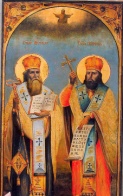 9550 с. Пчеларово, общ. Ген. Тошево, обл. Добричул. „Първа” №33б, тел. 0892201183ПЛАН ЗА РАБОТАТА НА ЧИТАЛИЩНОТО НАСТОЯТЕЛСТВОПРИ НАРОДНО ЧИТАЛИЩЕ,,СВ.СВ.КИРИЛ И МЕТОДИЙ-1897”                              с. ПЧЕЛАРОВО ЗА 2023 г.Основната цел в работата на ЧТ през 2023г.ще бъде насочена към по нататъшното утвърждаване за бързо задоволяване на информационните, развлекателните и образователните нужди. Защото читалището е главен  организатор на културния живот в селото.По важни акценти в работата на ЧН: I БИБЛИОТЕЧНА ДЕЙНОСТСъздаване и разпространение на художествени ценности: а/ Системно библиотеката да набавя необходимата литература, като особено внимание се обърне на българската.б/ Работата на библиотеката с подрастващото поколение – насърчаване на четенето със специално внимание към децата.в/ Системна работа с неправителствени организации – клуб на жената,ДГ, клуб на пенсионера – беседи , лекции.г/ Организиране на срещи, тематични вечери, литературни портрети и библиотечни изяви свързани с популяризирането на книгата.д/ ,,Българските библиотеки – Място за достъп до информация и комуникация за всички” – част от инициативата,,Глобални библиотеки.е/ Абониране с разнообразни вестници и списанияж/Прочистване на библиотечния фонд                                                                            Срок: постоянен                                                                            Отг.библиотекаряII ХУДОЖЕСТВЕНО ТВОРЧЕСКА ДЙНОСТДа се създадат условия за пълна изява на местната инициатива и се полагат непрестанни грижи за повишаване ролята и значението на художествената самодейност за творческа изява на личността.Да се създадат условия за творческа изява на всички възрастови групи чрез разширяване на жанровата характеристика на самодейността.Да се канят по- често самодейци и театрални състави за изяви на наша сцена.Участие на ФГ,,Добруджански глас”към читалището на повече фолклорни събори и фестивали.Да се разшири клубно – кръжочната работа на читалището чрез разкриване на нови форми.Участие на читалището в различни традиционни празници/Бабин ден, Трифон Зарезан, и др./ които се празнуват в селото.                                                                         Срок: постоянен                                                                  Отг. чит. секретар и ЧН.III   МАТЕРИАЛНО -  ТЕХНИЧЕСКА БАЗА Освежаване на компютърната зала.                                                                Срок: до края на 2023г.                                                                 Отг.ЧН и чит.секретар   IV. ОРГАНИЗАЦИОННА ДЕЙНОСТОпазване и подновяване на читалищното имущество и сградния фонд.                                                                 Срок: постоянен                                                                  Отговорник ЧН.Да се подържа добра връзка м/у читалището и кметството което оказва пълно съдействие при организиране на мероприятия от страна на читалището.                                                                   Срок: постоянен                                                                   Отговорник ЧН.Широко да се пропагандира и насърчава дарителството,да се събира чл. внос от членовете на читалището.                                                                     Срок: постоянен                                                                  Отг. ПредседателяДа се продължи честването на Фолклорния събор на 06.09.                                                                     Срок: постоянен                                                                  Отг. Кметство и ЧН. Редовно да се провеждат заседания на тримесечие на ЧН. На което да се обсъждат важни въпроси свързани с работата на читалището.                                                                      Срок: постоянен                                                            Отг. ЧН. и чит. секретар  Дата: 14.11.2022г.                                       Председател:………… с.. Пчеларово                                             /Руска Атанасова/